UJI AKTIVITAS ANTIBAKTERI AIR PERASAN BUAH JERUK PURUT (Citrus hystrix DC.) TERHADAP PERTUMBUHAN BAKTERI Staphylococcus aureus dan Escherichia coli                                             SKRIPSIOLEH :BOBBY APRIHARIANTONPM. 192114183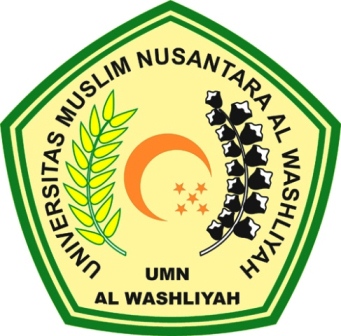 PROGRAM STUDI FARMASIFAKULTAS FARMASIUNIVERSITAS MUSLIM NUSANTARA AL-WASHLIYAHMEDAN2021UJI AKTIVITAS ANTIBAKTERI AIR PERASAN BUAH JERUK PURUT (Citrus hystrix DC.) TERHADAP PERTUMBUHAN BAKTERI Staphylococcus aureus dan Escherichia coliSKRIPSIDiajukan Untuk Melengkapi dan Memenuhi Syarat-Syarat Untuk Memperoleh Gelar Sarjana Farmasi pada Program Studi Sarjana Farmasi Fakultas Farmasi Universitas Muslim Nusantara Al WashliyahOLEH:BOBBY APRIHARIANTONPM. 192114183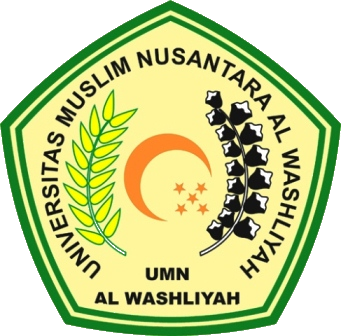 PROGRAM STUDI SARJANA FARMASIFAKULTAS FARMASIUNIVERSITAS MUSLIM NUSANTARA AL-WASHLIYAHMEDAN 2021